Vocabulary trainingA : Make sentences!aim/climb/mountain___________________________________________________________________________helicopter/rescue/mountain biker ___________________________________________________________________________injure/ shoulder/carry on running ___________________________________________________________________________Solution : aim/climb/mountain______It is his aim to climb that mountain. _____________________helicopter/rescue/mountain biker The helicopter rescued the injured mountain biker.______injure/ shoulder/carry on running _____He carried on running with an injured shoulder. __B : Unscramble the words!soppturer ____________________________	capmilon __________________________mavtitoe _____________________________	segusgset __________________________Solution:soppturer _______supporter				capmilon ______complain_________mavtitoe ______motivate	_____________	segusgset ______suggest________C: Use the following words in sentences! Use different activities.1. adore ...ing _________________________________________________________________2. I can’t stand ...ing ____________________________________________________________3. keen on ...ing _______________________________________________________________4. I don’t mind ..ing _____________________________________________________________5. carry on ...ing _______________________________________________________________6. hate ...ing __________________________________________________________________7. I would rather(do A) than (B) ___________________________________________________8. like .. ing ___________________________________________________________________Solution : 1. He adores climbing trees.2. I can’t stand playing football3. I’m keen on riding4. I don’t mind walking5. He carries on shouting6. They hate doing homework7. I would rather eat an ice cream than clean my room.8. She likes walking the dogD: Connect the words that belong together!lazy		motivieren		überfliegen/durchsehen		motivatesuitable		Entwurf		draft		faul		skim		geeignetSolution:lazy		motivieren		überfliegen/durchsehen		motivatesuitable		Entwurf		draft		faul		skim		geeignetE: Sports activities: Write the name for each sport under the picture.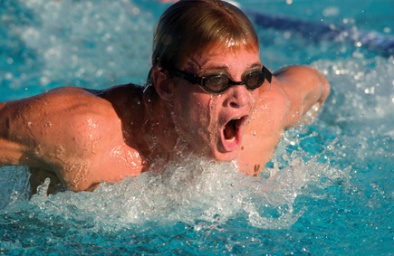 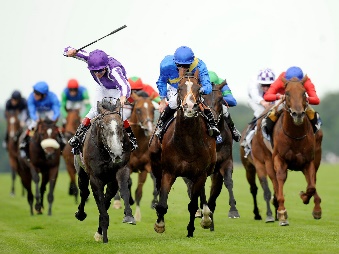 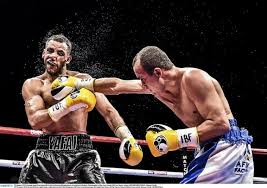 ___________________		___________________			___________________	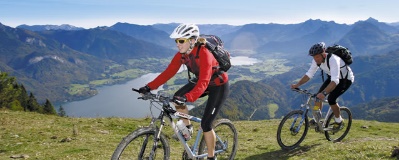 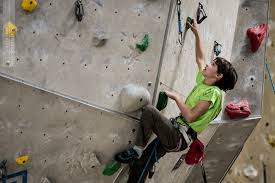 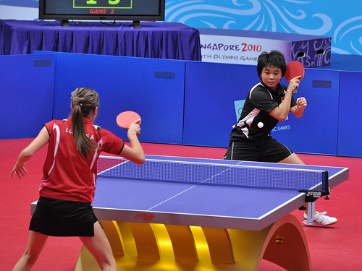 _________________		______________________		___________________F: How many sports can you collect in these categories?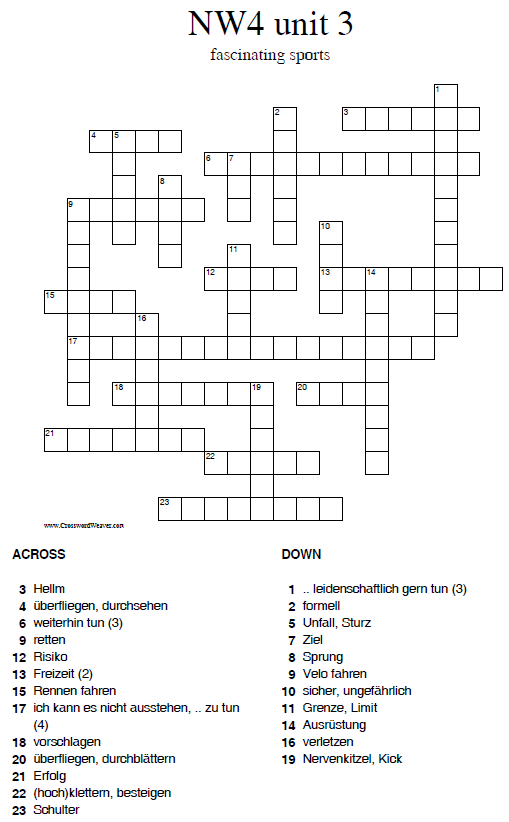 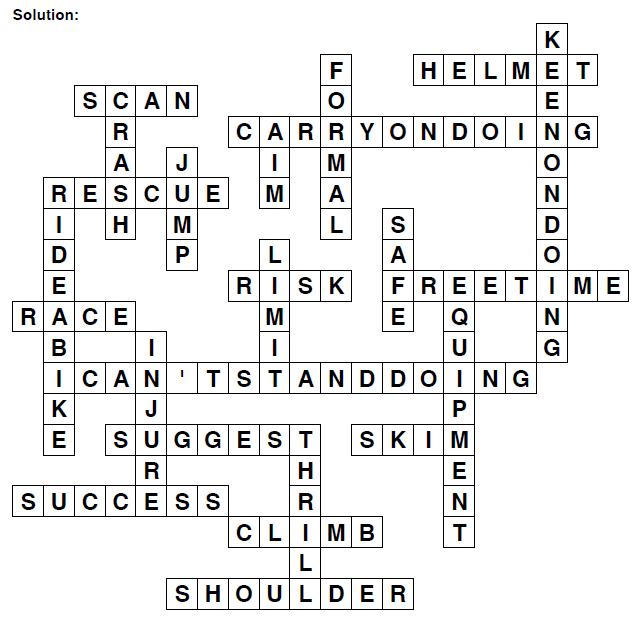 G: Use the “my resources” and complete the sentences. (Niveau G, Introduction, Fans and players)1. If you don’t know the name of the person you write: ___________________________.2. We learnt how to write a __________ letter.3. She _______ _______ watching football on TV.4. Do you really ______ ___________ tennis?5. Don’t forget to ________ _______ _________ in a letter.6. What do you do in your ______ ________?7. This sport is _____________ for men and women.8. My sister _________ __________ outdoors sports.9. We had a really ___________ training session yesterday.10. He ________ ___________ after a ball.11. If you know the name of the person you write: _______________________________.12. My team ______________ me to train hard.13. Nobody can read our head teacher’s _______________________.14. I’d like to _____________ a new game.15. Canadians ___________ _______________ ice hockey.16. He doesn’t like exercising – he’s a bit _________.Solution1. If you don’t know the name of the person you write: Yours faithfully.2. We learnt how to write a formal letter.3. She can’t stand watching football on TV.4. Do you really like watching tennis?5. Don’t forget to sign your name in a letter.6. What do you do in your free time?7. This sport is suitable for men and women.8. My sister enjoys doing outdoors sports.9. We had a really tough training session yesterday.10. He hates running after a ball.11. If you know the name of the person you write: Yours sincerely.12. My team motivates me to train hard.13. Nobody can read our head teacher’s signature.14. I’d like to suggest a new game.15. Canadians adore watching ice hockey.16. He doesn’t like exercising – he’s a bit lazy.H: Do you know the name of these sports?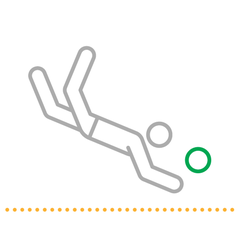 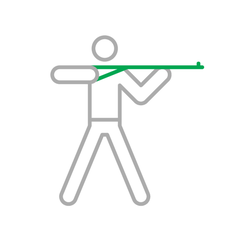 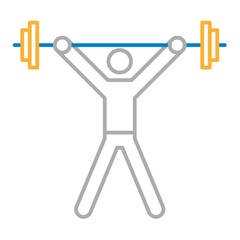 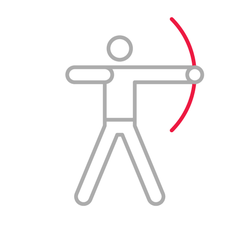 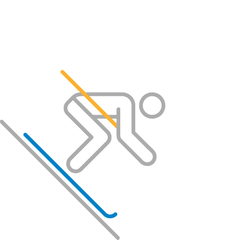 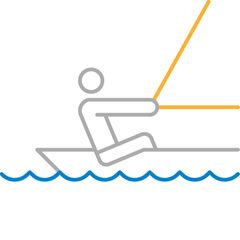 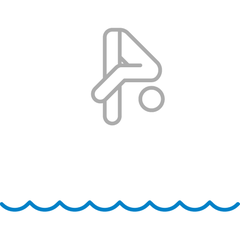 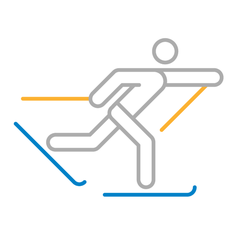 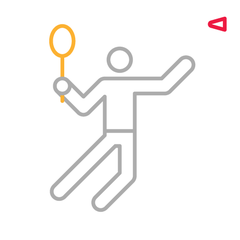 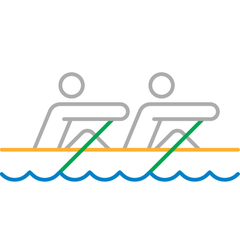 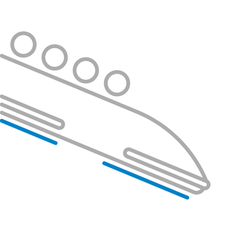 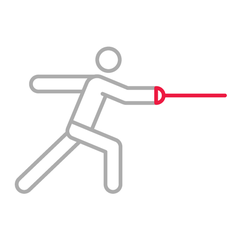 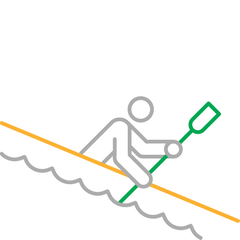 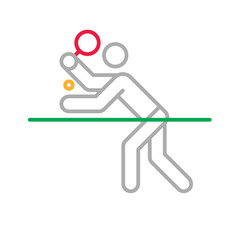 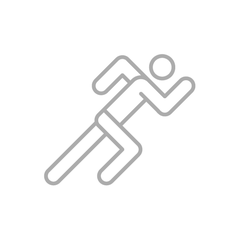 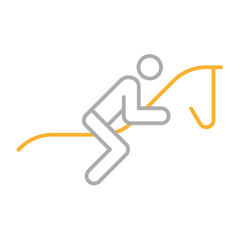 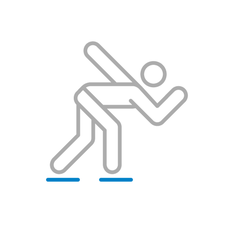 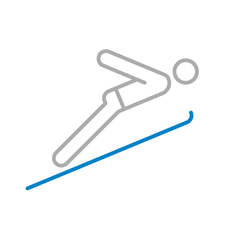 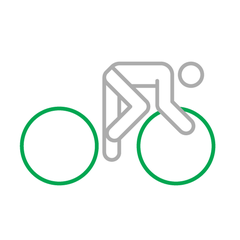 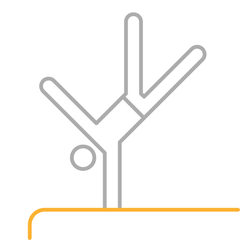 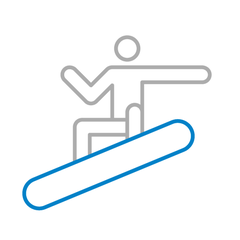 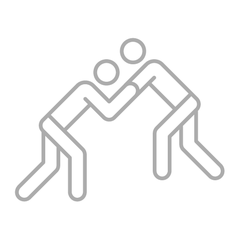 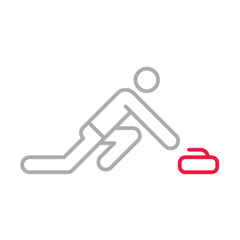 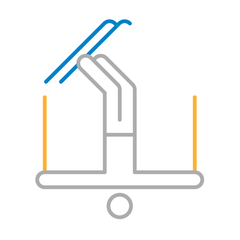 I: Do the crisscross puzzle (Niveau G: Fascinating sports and a new school sports)Across:  	2. durchblättern, 5. Unterschrift, 8. sicher/ ungefährlich, 11. sich beklagen, 12. Grenze, 13. Nervenkitzel Down:		1. Sprung, 2. durchsehen, 3. Rennen fahren, 4. klettern, 6. Ziel, 7. Risiko9. Ausrüstung, 10. verbessern, 11. Unfall/ Sturz, 14. HelmSolution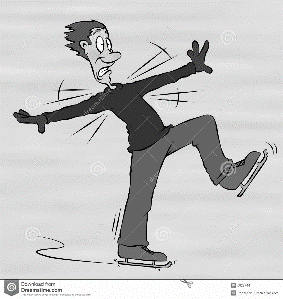 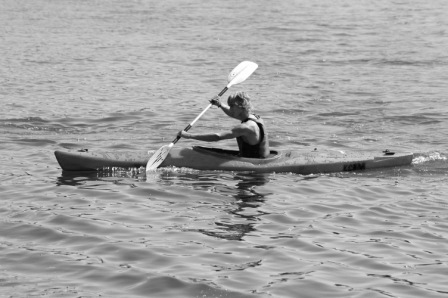 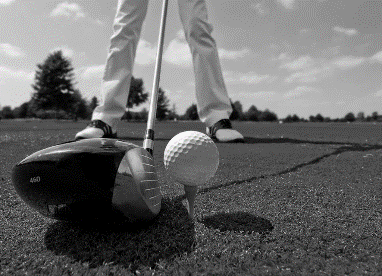 winter sportswater sportssports with a ballice-skatingcanoeinggolf12345678910111213141ju2skim3r4ccpalac5sign6atu7remiibm8saf9ekq10iu11complainrppar12limitsoehvne13t14hrillelmet